UMW / AZ / PN - 31 / 18			                                                    Wrocław, 20.03.2018 r.SPECYFIKACJA ISTOTNYCH WARUNKÓW ZAMÓWIENIANr UMW / AZ / PN – 31 / 18NAZWA POSTĘPOWANIA  Realizacja prac porządkowych w Budynku  Zakładu  Symulacji Medycznej przy ul. Tytusa Chałubińskiego 7a, 50-368 Wrocław na potrzeby Uniwersytetu Medycznego we Wrocławiu.TRYB POSTĘPOWANIAPrzetarg nieograniczony o wartości szacunkowej nie przekraczającej 221 tys. EURO(art. 10 ust. 1 oraz art. 39 – 46 Prawa zamówień publicznych)  MIEJSCE I TERMIN SKŁADANIA I OTWARCIA OFERTTermin składania ofert – do dnia 28.03.2018 r. do godz. 09:00Termin otwarcia ofert – dnia 28.03.2018 r. o godz. 10:00Miejsce składania ofert: Zespół ds. Zamówień Publicznych UMW,ul. Marcinkowskiego 2-6; 50-368 Wrocław, pokój 3A 113.1Miejsce otwarcia ofert:Zespół ds. Zamówień Publicznych UMW,ul. Marcinkowskiego 2-6; 50-368 Wrocław, pokój 3A 108.1             Zatwierdzam Z upoważnienia Rektora UMWZ-ca Kanclerza ds. Zarządzania Administracją  mgr Iwona JanusNazwa (firma) oraz adres ZamawiającegoUniwersytet Medyczny im. Piastów Śląskich we Wrocławiu Wybrzeże L. Pasteura 150-367 Wrocławtelefon 71 / 784 10 02	faks 71 / 784 00 07 www.umed.wroc.plTryb udzielenia zamówieniaPostępowanie prowadzone jest zgodnie z przepisami Ustawy z dnia 29 stycznia 2004 roku – Prawo zamówień publicznych (tekst jedn. – Dz. U. z 2017 r., poz. 1579 z późn. zm.), zwanej dalej „Pzp”. Postępowanie prowadzone jest w trybie przetargu nieograniczonego (podst. prawna: art. 10 
ust. 1 oraz art. 39-46 Pzp).Do czynności podejmowanych przez Zamawiającego i Wykonawców stosować się będzie przepisy ustawy z dnia 23 kwietnia 1964 r. – Kodeks cywilny (tekst jedn. – Dz. U. z 2016 r., poz. 380, z późn. zm.), jeżeli przepisy Pzp. nie stanowią inaczej.Opis przedmiotu zamówieniaPrzedmiotem zamówienia jest: Realizacja prac porządkowych w Budynku  Zakładu  Symulacji Medycznej przy ul. Tytusa Chałubińskiego 7a, 50-368 Wrocław na potrzeby Uniwersytetu Medycznego we Wrocławiu.Miejsce wykonywania usług: Zakład  Symulacji Medycznej przy ul. Tytusa Chałubińskiego 7a, 50-368 WrocławKody CPV: 90.91.12.00-8     Usługi sprzątania budynków90.91.90.00-2     Usługi sprzątania biur i szkół oraz czyszczenie urządzeń biurowych 90.91.40.00-7     Usługi sprzątania parkingówKrótki opis przedmiotu zamówienia.Szczegółowy opis prac do wykonania, określenie miejsca usługi, rodzaju i metrażu powierzchni sprzątanej, częstotliwości sprzątania, zawarte jest w Zakresie czynności (Załącznik nr 1 do Siwz). Wymóg zatrudnienia na podstawie umowy o pracę.Zamawiający wymaga zatrudnienia przez Wykonawcę lub podwykonawcę na podstawie umowy 
o pracę osób wykonujących czynności realizacji prac porządkowych, należące do zakresu niniejszego zamówienia, jeżeli wykonywanie tych czynności polega na wykonywaniu pracy 
w sposób określony w art. 22 § 1 Kodeksu pracy, tj. polega na nawiązaniu stosunku pracy (przez nawiązanie stosunku pracy pracownik zobowiązuje się do wykonywania pracy określonego rodzaju na rzecz pracodawcy i pod jego kierownictwem oraz w miejscu i czasie wyznaczonym przez pracodawcę, a pracodawca - do zatrudniania pracownika za wynagrodzeniem).Zamówienia, o których mowa w art. 67 ust. 1 pkt 6 Pzp. Zamawiający nie przewiduje  możliwości udzielania zamówień, o których mowa w art. 67 ust. 1 pkt. 6 Pzp, Informacja o umowie ramowej. Zamawiający nie przewiduje zawarcia umowy ramowej.Udział podwykonawcówZamawiający może powierzyć wykonanie części zamówienia podwykonawcy.Zamawiający żąda wskazania przez Wykonawcę części zamówienia, których wykonanie zamierza powierzyć podwykonawcom, i podania przez Wykonawcę firm podwykonawców.Z uwagi na fakt, że usługi mają być wykonane w miejscu podlegającym bezpośredniemu nadzorowi Zamawiającego, Zamawiający żąda, aby przed przystąpieniem do wykonania zamówienia Wykonawca, o ile są już znane, podał nazwy albo imiona i nazwiska oraz dane kontaktowe podwykonawców i osób do kontaktu z nimi, zaangażowanych w takie usługi. Wykonawca zawiadamia Zamawiającego o wszelkich zmianach danych, o których mowa 
w zdaniu pierwszym, w trakcie realizacji zamówienia, a także przekazuje informacje na temat nowych podwykonawców, którym w późniejszym okresie zamierza powierzyć realizację usługi.Jeżeli zmiana albo rezygnacja z podwykonawcy dotyczy podmiotu, na którego zasoby Wykonawca powoływał się, na zasadach określonych w art. 22a ust. 1 Pzp (rozdział V pkt. 4 Siwz), w celu wykazania spełniania warunków udziału w postępowaniu, Wykonawca jest obowiązany wykazać Zamawiającemu, że proponowany inny podwykonawca lub Wykonawca samodzielnie spełnia je w stopniu nie mniejszym niż podwykonawca, na którego zasoby Wykonawca powoływał się w trakcie postępowania o udzielenie zamówienia.Jeżeli powierzenie podwykonawcy wykonania części zamówienia na usługi następuje 
w trakcie jego realizacji, Wykonawca na żądanie Zamawiającego przedstawia oświadczenie, o którym mowa w art. 25a ust. 1 Pzp (rozdział VII pkt. 1 Siwz), lub oświadczenia lub dokumenty potwierdzające brak podstaw wykluczenia wobec tego podwykonawcy. Jeżeli Zamawiający stwierdzi, że wobec danego podwykonawcy zachodzą podstawy wykluczenia, Wykonawca obowiązany jest zastąpić tego podwykonawcę lub zrezygnować 
z powierzenia wykonania części zamówienia podwykonawcy.Postanowienia ppkt. 5 i 6 stosuje się wobec dalszych podwykonawców.Powierzenie wykonania części zamówienia podwykonawcom nie zwalnia Wykonawcy 
z odpowiedzialności za należyte wykonanie tego zamówienia.Termin realizacji Termin realizacji przedmiotu zamówienia: Wykonawca będzie realizował przedmiot zamówienia 
od dnia 02.05.2018 r. do 31.08.2020 r. Warunki udziału w postępowaniu O udzielenie zamówienia mogą się ubiegać Wykonawcy, którzy:nie podlegają wykluczeniu;spełniają warunki udziału w postępowaniu, dotyczące: kompetencji lub uprawnień do prowadzenia określonej działalności zawodowej, o ile wynika to z odrębnych przepisów– Zamawiający nie stawia warunku w tym zakresie.sytuacji ekonomicznej lub finansowej - Zamawiający nie stawia warunku w tym zakresie.zdolności technicznej lub zawodowej; Wykonawca spełnia warunek, jeżeli w okresie ostatnich 3 (trzech) lat przed upływem terminu składania ofert, a jeżeli okres prowadzenia działalności jest krótszy – w tym okresie, wykonał, a w wypadku świadczeń okresowych lub ciągłych wykonuje min. 1 usługę realizacji prac porządkowych, która trwała co najmniej 12 miesięcy oraz dotyczyła sukcesywnego sprzątania na kwotę brutto co najmniej 50 000,00 PLN (pięćdziesiąt tysięcy złotych),Dla wartości wskazanych przez Wykonawcę w walucie innej niż PLN, Zamawiający przyjmie przelicznik według średniego kursu NBP z dnia wszczęcia niniejszego postępowania, a jeżeli średni kurs nie będzie w tym dniu publikowany, to Zamawiający przyjmie kurs średni z ostatniej tabeli przed wszczęciem postępowania.Zamawiający może, na każdym etapie postępowania, uznać, że Wykonawca nie posiada wymaganych zdolności, jeżeli zaangażowanie zasobów technicznych lub zawodowych Wykonawcy w inne przedsięwzięcia gospodarcze Wykonawcy może mieć negatywny wpływ na realizację zamówienia.W wypadku Wykonawców wspólnie ubiegających się o udzielenie zamówienia, warunek o którym mowa w ppkt. 1.1 jest spełniony, gdy żaden z podmiotów składających wspólną ofertę nie podlega wykluczeniu, natomiast warunki, o których mowa w ppkt. 1.2, zostaną spełnione, gdy podmioty składające wspólną ofertę spełniają je łącznie.Wykonawca może w celu potwierdzenia spełniania warunków, o których mowa w ppkt. 1.2), polegać na zdolnościach technicznych lub zawodowych innych podmiotów, niezależnie od charakteru prawnego łączących go z nim stosunków prawnych. Wykonawca, który polega na zdolnościach innych podmiotów, musi udowodnić Zamawiającemu, że realizując zamówienie, będzie dysponował niezbędnymi zasobami tych podmiotów, w szczególności przedstawiając zobowiązanie tych podmiotów do oddania mu do dyspozycji niezbędnych zasobów na potrzeby realizacji zamówienia.Zamawiający ocenia, czy udostępniane Wykonawcy przez inne podmioty zdolności techniczne lub zawodowe, pozwalają na wykazanie przez Wykonawcę spełniania warunków udziału 
w postępowaniu oraz bada, czy nie zachodzą wobec tego podmiotu podstawy wykluczenia, 
o których mowa w art. 24 ust. 1 pkt 13-22 Pzp.W odniesieniu do warunków dotyczących wykształcenia, kwalifikacji zawodowych lub doświadczenia, Wykonawcy mogą polegać na zdolnościach innych podmiotów, jeśli podmioty te zrealizują usługi, do realizacji których te zdolności są wymagane. Jeżeli zdolności techniczne lub zawodowe podmiotu, o którym mowa w pkt. 4, nie potwierdzają spełnienia przez Wykonawcę warunków udziału w postępowaniu lub zachodzą wobec tych podmiotów podstawy wykluczenia, Zamawiający żąda, aby Wykonawca w terminie określonym przez Zamawiającego:zastąpił ten podmiot innym podmiotem lub podmiotami lub zobowiązał się do osobistego wykonania odpowiedniej części zamówienia, jeżeli wykaże zdolności techniczne lub zawodowe, o których mowa w ppkt. 1.2)W wypadku Wykonawców wspólnie ubiegających się o udzielenie zamówienia, żaden 
z podmiotów składających wspólną ofertę nie może podlegać wykluczeniu.Zgodnie z treścią art. 24aa Pzp., Zamawiający najpierw dokona oceny ofert,  a następnie zbada, czy Wykonawca, którego oferta została oceniona jako najkorzystniejsza, nie podlega wykluczeniu oraz spełnia warunki udziału w postępowaniu.Podstawy wykluczenia, o których mowa w art. 24 ust. 5 Pzp. Zamawiający nie przewiduje wykluczenia Wykonawcy na podstawie przesłanek, o których mowa 
w art. 24 ust. 5 Pzp.Wykaz oświadczeń lub dokumentów, potwierdzających brak podstaw wykluczenia oraz spełnianie przez Wykonawcę warunków udziału w postępowaniu Do oferty każdy Wykonawca musi dołączyć aktualne na dzień składania ofert oświadczenie 
w zakresie wskazanym w załączniku nr 4 do Siwz. Informacje zawarte w oświadczeniu będą stanowić wstępne potwierdzenie, że Wykonawca nie podlega wykluczeniu oraz spełnia warunki udziału w postępowaniu.W wypadku wspólnego ubiegania się o zamówienie przez Wykonawców, oświadczenie składa każdy z Wykonawców wspólnie ubiegających się o zamówienie. Dokument ten potwierdza spełnianie warunków udziału w postępowaniu oraz brak podstaw wykluczenia w zakresie, w którym każdy z Wykonawców wykazuje spełnianie warunków udziału w postępowaniu oraz brak podstaw wykluczenia. Wykonawca, który zamierza powierzyć wykonanie części zamówienia podwykonawcom, w celu wykazania braku istnienia wobec nich podstaw wykluczenia z udziału w postępowaniu zamieszcza informacje o podwykonawcach w oświadczeniu, o których mowa w pkt. 1.Wykonawca, który powołuje się na zasoby innych podmiotów, w celu wykazania braku istnienia wobec nich podstaw wykluczenia oraz spełniania, w zakresie, w jakim powołuje się na ich zasoby, warunków udziału w postępowaniu, zamieszcza informacje o tych podmiotach 
w oświadczeniu, o którym mowa w pkt. 1.Zamawiający przed udzieleniem zamówienia, wezwie Wykonawcę, którego oferta została najwyżej oceniona, do złożenia w wyznaczonym, nie krótszym niż 5 dni, terminie aktualnych na dzień złożenia oświadczeń lub dokumentów potwierdzających okoliczności, o których mowa 
w Rozdziale V pkt. 1.2c) Siwz:Wykazu usług wykonanych, a w wypadku świadczeń okresowych lub ciągłych również wykonywanych, w okresie ostatnich 3 lat przed upływem terminu składania ofert, a jeżeli okres prowadzenia działalności jest krótszy – w tym okresie, wraz z podaniem ich wartości, przedmiotu, dat wykonania i podmiotów, na rzecz których usługi zostały wykonane, oraz załączeniem dowodów określających czy te usługi zostały wykonane lub są wykonywane należycie, przy czym dowodami, o których mowa, są referencje bądź inne dokumenty wystawione przez podmiot, na rzecz którego usługi były wykonywane, a w wypadku świadczeń okresowych lub ciągłych są wykonywane, a jeżeli z uzasadnionej przyczyny 
o obiektywnym charakterze Wykonawca nie jest w stanie uzyskać tych dokumentów - oświadczenie Wykonawcy; w przypadku świadczeń okresowych lub ciągłych nadal wykonywanych referencje bądź inne dokumenty potwierdzające ich należyte wykonywanie powinny być wydane nie wcześniej niż 3 miesiące przed upływem terminu składania ofert;W zakresie nieuregulowanym w Siwz, zastosowanie mają przepisy rozporządzenia Ministra Rozwoju z dnia 26. 07. 2016 r. w sprawie rodzajów dokumentów, jakich może żądać zamawiający od Wykonawcy w postępowaniu o udzielenie zamówienia (Dz. U. poz. 1126).Wykonawca, który podlega wykluczeniu na podstawie art. 24 ust. 1 pkt 13 i 14 oraz 16–20 ustawy Pzp, może przedstawić, w ramach tzw. „procedury samooczyszczenia się”, dowody na to, że podjęte przez niego środki są wystarczające do wykazania jego rzetelności, w szczególności udowodnić naprawienie szkody wyrządzonej przestępstwem lub przestępstwem skarbowym, zadośćuczynienie pieniężne za doznaną krzywdę lub naprawienie szkody, wyczerpujące wyjaśnienie stanu faktycznego oraz współpracę z organami ścigania oraz podjęcie konkretnych środków technicznych, organizacyjnych i kadrowych, które są odpowiednie dla zapobiegania dalszym przestępstwom lub przestępstwom skarbowym lub nieprawidłowemu postępowaniu Wykonawcy. Postanowienia zdania pierwszego nie stosuje się, jeżeli wobec Wykonawcy, będącego podmiotem zbiorowym, orzeczono prawomocnym wyrokiem sądu zakaz ubiegania się o udzielenie zamówienia oraz nie upłynął określony w tym wyroku okres obowiązywania tego zakazu. Wykonawca nie podlega wykluczeniu, jeżeli Zamawiający, uwzględniając wagę i szczególne okoliczności czynu Wykonawcy, uzna za wystarczające przedstawione dowody.Wykonawca w terminie 3 dni od dnia zamieszczenia na stronie internetowej informacji, o której mowa w art. 86 ust. 5 Pzp, przekaże Zamawiającemu oświadczenie 
o przynależności lub braku przynależności do tej samej grupy kapitałowej, o której mowa w art. 24 ust. 1 pkt 23 Pzp. Wraz ze złożeniem oświadczenia, Wykonawca może przedstawić dowody, że powiązania z innym Wykonawcą nie prowadzą do zakłócenia konkurencji 
w postępowaniu o udzielenie zamówienia.Jeżeli Wykonawca nie złoży oświadczenia, o którym mowa w pkt. 1, oświadczeń lub dokumentów potwierdzających okoliczności, o których mowa w Rozdziale V pkt. 1.2) Siwz, lub innych dokumentów niezbędnych do przeprowadzenia postępowania, oświadczenia lub dokumenty są niekompletne, zawierają błędy lub budzą wskazane przez Zamawiającego wątpliwości, Zamawiający wezwie do ich złożenia, uzupełnienia lub poprawienia lub do udzielania wyjaśnień 
w terminie przez siebie wskazanym, chyba że mimo ich złożenia, uzupełnienia lub poprawienia lub udzielenia wyjaśnień oferta Wykonawcy podlega odrzuceniu albo konieczne byłoby unieważnienie postępowania.Informacje o sposobie porozumiewania się Zamawiającego z Wykonawcami oraz przekazywania oświadczeń lub dokumentów, a także wskazanie osób uprawnionych do porozumiewania się z Wykonawcami.Ze strony Zamawiającego pracownikiem upoważnionym do porozumiewania się z Wykonawcami w sprawach zamówienia jest: Edyta Szyjkowska – Zespół ds. Zamówień Publicznych UMW – faks 71 / 784-00-44; 
e-mail: edyta.szyjkowska@umed.wroc.plWykonawca i Zamawiający będą obowiązani przekazywać oświadczenia, wnioski, zawiadomienia oraz informacje drogą elektroniczną lub faksem, a każda ze stron na żądanie drugiej niezwłocznie potwierdzi fakt ich otrzymania. W każdym wypadku dopuszczalna też będzie forma pisemna porozumiewania się stron postępowania. Forma pisemna będzie obligatoryjna dla oferty (również jej zmiany i wycofania), umowy oraz oświadczeń i dokumentów, wymienionych 
w Rozdziale VII Siwz (również w wypadku ich złożenia w wyniku wezwania, o którym mowa 
w Rozdziale VII pkt. 9 Siwz).Wykonawca może zwrócić się do Zamawiającego o wyjaśnienie treści Siwz. Zamawiający niezwłocznie udzieli wyjaśnień, jednak nie później niż na 2 dni przed upływem terminu składania ofert, pod warunkiem, że wniosek o wyjaśnienie treści Siwz wpłynął do Zamawiającego nie później niż do końca dnia, w którym upływa połowa wyznaczonego terminu składania ofert.Jeżeli wniosek o wyjaśnienie treści Siwz wpłynął po upływie terminu składania wniosku, o którym mowa w pkt. 3, lub dotyczy udzielonych wyjaśnień, Zamawiający może udzielić wyjaśnień albo pozostawić wniosek bez rozpoznania. Przedłużenie terminu składania ofert nie wpływa na bieg terminu składania wniosku, o którym mowa w pkt. 3.Pytanie powinno być opatrzone nazwą składającego je Wykonawcy. Treść zapytań wraz z wyjaśnieniami Zamawiający zamieści na stronie internetowej www.umed.wroc.pl, w rubryce dotyczącej niniejszego postępowania, bez ujawniania źródła zapytania. Wykonawcy proszeni są, o ile to możliwe, o przekazanie treści zapytań również drogą elektroniczną, 
w formacie edytowalnym („.doc”, „.docx”, itp.).Zamawiający nie będzie zwoływać zebrania wszystkich Wykonawców, o którym mowa w art. 38 ust. 3 Pzp, w celu wyjaśnienia wątpliwości dotyczących treści Siwz.Jeżeli Zamawiający wprowadzi przed terminem składania ofert jakiekolwiek zmiany w treści Siwz, zostaną one zamieszczone na stronie internetowej www.umed.wroc.pl w rubryce przeznaczonej dla niniejszego postępowania.Wymagania dotyczące wadium. Zamawiający nie żąda wniesienia wadium.Termin związania ofertą.Wykonawca pozostaje związany złożoną ofertą przez okres 30 dni.Bieg terminu związania ofertą rozpoczyna się wraz z upływem terminu składania ofert.Opis sposobu przygotowywania ofert.Zamawiający nie dopuszcza składania ofert częściowych. Nie dopuszcza się składania ofert wariantowych.Wykonawca ponosi wszelkie koszty związane z przygotowaniem i złożeniem oferty. Oferta powinna zawierać: Formularz ofertowy (wzór – załącznik 2 Siwz) – wypełniony przez Wykonawcę, Oświadczenie wymienione w Rozdziale VII pkt. 1 – 4 (wzór załącznik nr 4 do Siwz) – wypełniony przez Wykonawcę,Zobowiązanie, o którym mowa w Rozdziale V pkt. 5 – jeżeli dotyczyPełnomocnictwa osób podpisujących ofertę do podejmowania zobowiązań w imieniu Wykonawcy – jeżeli dotyczy. Pełnomocnictwa winny być przedłożone w formie oryginału lub kopii poświadczonej notarialnie.Załączniki do Siwz są wzorami. Zamawiający zaleca ich użycie w składanej ofercie. Dopuszcza się zamieszczenie w ofercie załączników opracowanych przez Wykonawcę, pod warunkiem jednak, że ich treść będzie odpowiadała treści formularzy załączonych do Siwz.  Oferta, aby była ważna, musi być podpisana przez Wykonawcę, przedstawicieli Wykonawcy wymienionych w aktualnych dokumentach rejestrowych firmy lub osoby po stronie Wykonawcy upoważnionej do zaciągania zobowiązań w jego imieniu. Formalne upoważnienie powinno być wówczas dołączone do oferty. Zaleca się, by podpisy wyżej określonych osób złożone były na formularzu oferty oraz na wszystkich załączonych dokumentach. Wszystkie strony, na których zostaną dokonane poprawki lub korekty błędów, powinny być parafowane przy miejscu naniesienia tych poprawek (korekt) przez osoby podpisujące ofertę. Oferta powinna być sporządzona w języku polskim.Oferta powinna być jednoznaczna, tzn. sporządzona bez dopisków, opcji i wariantów oraz spięta w sposób trwały. W celu usprawnienia pracy komisji przetargowej Wykonawcy proszeni są o ponumerowanie kolejno stron. Nie ujawnia się informacji stanowiących tajemnicę przedsiębiorstwa w rozumieniu przepisów o zwalczaniu nieuczciwej konkurencji, jeżeli Wykonawca, nie później niż w terminie składania ofert, zastrzegł, że nie mogą być one udostępniane oraz wykazał, iż zastrzeżone informacje stanowią tajemnicę przedsiębiorstwa. Wykonawca nie może zastrzec informacji podawanych podczas otwarcia ofert, o których mowa w art. 86 ust. 4 Pzp. Dokumenty zawierające zastrzeżone informacje należy spiąć oddzielnie z zaznaczeniem: „Dokumenty objęte tajemnicą przedsiębiorstwa” – w przeciwnym wypadku cała oferta traktowana będzie jako jawna.Oferty należy składać w nieprzejrzystych, zamkniętych kopertach lub opakowaniach. Koperta powinna być opieczętowana pieczęcią firmową, zawierać nazwę i adres Wykonawcy oraz nazwę i adres Zamawiającego, tj.: Uniwersytet Medyczny we WrocławiuZespół ds. Zamówień Publicznychul. Marcinkowskiego 2-6, 50-368 WrocławPonadto koperta powinna być opatrzona napisem: Oferta do postępowania UMW / AZ / PN – 31 / 18Realizacja prac porządkowych w Budynku  Zakładu  Symulacji Medycznej przy ul. Tytusa Chałubińskiego 7a, 50-368 Wrocław na potrzeby Uniwersytetu Medycznego we Wrocławiu.Oferty nadsyłane pocztą powinny zawierać informację na kopercie: nie otwierać przed 
……… (data i godzina otwarcia ofert).Wykonawca może zmienić lub wycofać złożoną przez siebie ofertę, pod warunkiem, że Zamawiający otrzyma pisemne powiadomienie o wprowadzeniu zmian lub wycofaniu oferty jeszcze przed terminem składania ofert, określonym w niniejszej Siwz. Wykonawca nie może wycofać oferty i wprowadzić zmian w ofercie po upływie terminu składania ofert. Miejsce oraz termin składania i otwarcia ofert.Miejsce oraz termin składania ofert.Oferty należy składać do dnia 28.03.2018 r. do godz. 09:00 w Zespole ds. Zamówień Publicznych UMW, 50-368 Wrocław, ul. Marcinkowskiego 2-6, pokój 3A 113.1 (III piętro).Miejsce oraz termin otwarcia ofert.Otwarcie ofert nastąpi w dniu 28.03.2018 r. o godz. 10:00 w Zespole ds. Zamówień Publicznych UMW, 50-368 Wrocław, ul. Marcinkowskiego 2-6, w pokoju nr 3A 108.1 (III piętro).Opis sposobu obliczenia ceny.Cena ofertowa jest ceną określoną za przedmiot zamówienia, wyszczególnioną i obliczoną 
w Formularzu ofertowym (zał. nr 2 do Siwz).Cena ofertowa musi uwzględniać wszystkie wymagania niniejszej Siwz, oraz obejmować wszelkie koszty realizacji przedmiotu zamówienia, jakie poniesie Wykonawca. Ceny muszą być wyrażone, z dokładnością do dwóch miejsc po przecinku.Jeżeli w postępowaniu złożona będzie oferta, której wybór prowadziłby do powstania 
u Zamawiającego obowiązku podatkowego zgodnie z przepisami o podatku od towarów i usług, Zamawiający w celu oceny takiej oferty doliczy do przedstawionej w niej ceny podatek od towarów i usług, który miałby obowiązek rozliczyć zgodnie z tymi przepisami. Wykonawca, składając ofertę, informuje Zamawiającego, czy wybór oferty będzie prowadzić do powstania u Zamawiającego obowiązku podatkowego, wskazując nazwę (rodzaj) towaru / usługi, których dostawa / świadczenie będzie prowadzić do jego powstania, oraz wskazując ich wartość bez kwoty podatku. Opis kryteriów, którymi Zamawiający będzie się kierował przy wyborze oferty, wraz  z podaniem wag tych kryteriów w kolejności od najważniejszego do najmniej ważnego.Przy wyborze najkorzystniejszej oferty Zamawiający zastosuje następujące kryteria oceny ofert:Cena realizacji przedmiotu zamówienia – 100 %,Do porównania ofert będzie brana cena brutto przedmiotu zamówienia, podana w Formularzu ofertowym (wzór – zał. nr 2 do Siwz).Ocena ofert odbywać się będzie w sposób opisany w poniższej tabeli:Ocena punktowa dotyczyć będzie wyłącznie ofert uznanych za ważne i niepodlegających odrzuceniu.Punkty przyznane za kryterium oceny ofert liczone będą z dokładnością do dwóch miejsc po przecinku.Zamawiający wybierze jako najkorzystniejszą ofertę, która uzyska najwyższą ilość punktów.Informacje dotyczące walut obcych, w jakich mogą być prowadzone rozliczenia między Zamawiającym a Wykonawcą.Zamawiający nie przewiduje rozliczeń z Wykonawcą w walutach obcych; rozliczenia między Zamawiającym a Wykonawcą prowadzone będą w PLN.Informacje o formalnościach, jakie powinny zostać dopełnione po wyborze oferty w celu zawarcia umowy w sprawie zamówienia publicznego.Osoby reprezentujące Wykonawcę przy podpisywaniu umowy powinny posiadać ze sobą dokumenty potwierdzające ich umocowanie do podpisania umowy, o ile umocowanie to nie będzie wynikać z dokumentów załączonych do oferty.W przypadku wyboru oferty złożonej przez Wykonawców wspólnie ubiegających się o udzielenie zamówienia Zamawiający może żądać przed zawarciem umowy przedstawienia umowy regulującej współpracę tych Wykonawców. Zawarcie umowy nastąpi na podstawie wzoru Zamawiającego.Wykonawca jest zobowiązany do zawarcia umowy w terminie i miejscu wyznaczonym przez Zamawiającego.Jeżeli Wykonawca, którego oferta została wybrana, uchyla się od zawarcia umowy w sprawie zamówienia publicznego, Zamawiający zastrzega sobie prawo wyboru oferty najkorzystniejszej spośród pozostałych ofert złożonych bez przeprowadzania ich ponownego badania i oceny, chyba że zachodzą przesłanki unieważnienia postępowania, o których mowa w art. 93 ust. 1 Pzp.Jeżeli Wykonawca, którego oferta została oceniona jako najkorzystniejsza, uchyla się od zawarcia umowy, Zamawiający może zbadać, czy nie podlega wykluczeniu Wykonawca, który złożył ofertę najwyżej ocenioną spośród pozostałych ofert.Wymagania dotyczące zabezpieczenia należytego wykonania umowy.Informacje ogólne.Zamawiający żąda wniesienia zabezpieczenia należytego wykonania umowy, po wyborze najkorzystniejszej oferty (zwanego dalej „zabezpieczeniem”), które służy pokryciu roszczeń z tytułu niewykonania lub nienależytego wykonania umowy.Wysokość zabezpieczenia.Wysokość zabezpieczenia wynosi 5 % ceny całkowitej podanej w ofercie. Waluta zabezpieczenia.Zabezpieczenie należytego wykonania umowy winno zostać wniesione w PLN.Forma zabezpieczenia.Zabezpieczenie może być wnoszone według wyboru Wykonawcy w jednej lub w kilku następujących formach:pieniądzu;poręczeniach bankowych lub poręczeniach spółdzielczej kasy oszczędnościowo-kredytowej, z tym że zobowiązanie kasy jest zawsze zobowiązaniem pieniężnym;gwarancjach bankowych;gwarancjach ubezpieczeniowych;poręczeniach udzielanych przez podmioty, o których mowa w art. 6b ust. 5 pkt 2 ustawy z dnia 9 listopada 2000 r. o utworzeniu Polskiej Agencji Rozwoju Przedsiębiorczości.Postanowienia dotyczące zabezpieczenia wnoszonego w pieniądzu (ppkt. 4.1).Zabezpieczenie wnoszone w pieniądzu Wykonawca wpłaci przelewem na rachunek bankowy Zamawiającego w Banku BZ WBK S.A. 16 O/Wrocław, o numerze: 72109024020000000630000428.  Zamawiający przechowuje zabezpieczenie na oprocentowanym rachunku bankowym. Zamawiający zwraca zabezpieczenie z odsetkami wynikającymi z umowy rachunku bankowego, na którym było ono przechowywane, pomniejszone o koszt prowadzenia tego rachunku oraz prowizji bankowej za przelew pieniędzy na rachunek bankowy Wykonawcy. Wykonawca może wyrazić zgodę na zaliczenie kwoty wadium na poczet zabezpieczenia.Zabezpieczenie wnoszone w pozostałych formach (ppkt. 4.2 – 4.5).Zabezpieczenie wnoszone w formie innej niż pieniężna (gwarancji, poręczenia – o których mowa w ppkt. 4.2 - 4.5), powinno być bezwarunkowe, nieodwołalne, płatne na pierwsze żądanie i wykonalne na terytorium Rzeczypospolitej Polskiej oraz udzielone na okres realizacji kontraktu powiększony o 30 dniowy okres na składanie ewentualnych roszczeń.W wypadku wniesienia zabezpieczenia należytego wykonania umowy w formie innej niż pieniężna – warunki poręczeń i gwarancji wymagają przed podpisaniem umowy akceptacji Zamawiającego.Skutek niewniesienia zabezpieczenia.Jeżeli Wykonawca, którego oferta została wybrana, nie wniesie zabezpieczenia, Zamawiający może wybrać najkorzystniejszą ofertę spośród pozostałych ofert, stosownie do treści art. 94 ust. 3 Pzp.Zmiana formy zabezpieczenia.W trakcie realizacji umowy Wykonawca może dokonać zmiany formy zabezpieczenia na jedną lub kilka form, o których mowa w pkt. 4. Zmiana formy zabezpieczenia jest dokonywana z zachowaniem ciągłości zabezpieczenia 
i bez zmniejszenia jego wysokości.Zamawiający wymaga wniesienia zabezpieczenia przed zawarciem umowy w 100 % jego wartości.Zwrot zabezpieczenia należytego wykonania Umowy.Zamawiający zwróci zabezpieczenie w terminie 30 dni od dnia wykonania zamówienia i uznania przez Zamawiającego za należycie wykonane. Wzór umowy.Wzór umowy stanowi załącznik nr 6 do Siwz.Pouczenie o środkach ochrony prawnej przysługujących Wykonawcy w toku postępowania o udzielenie zamówienia.Środki ochrony prawnej przysługują Wykonawcy, a także innemu podmiotowi, jeżeli ma lub miał interes w uzyskaniu danego zamówienia oraz poniósł lub może ponieść szkodę w wyniku naruszenia przez Zamawiającego przepisów Pzp.Środki ochrony prawnej wobec ogłoszenia o zamówieniu oraz Siwz przysługują również organizacjom wpisanym na listę, o której mowa w art. 154 pkt 5 Pzp.Odwołanie przysługuje wyłącznie od niezgodnej z przepisami ustawy czynności Zamawiającego podjętej w postępowaniu o udzielenie zamówienia lub zaniechania czynności, do której Zamawiający jest zobowiązany na podstawie ustawy. W szczególności, odwołanie przysługuje wyłącznie wobec czynności:określenia warunków udziału w postępowaniu;wykluczenia odwołującego z postępowania o udzielenie zamówienia;odrzucenia oferty odwołującego;opisu przedmiotu zamówienia;wyboru najkorzystniejszej oferty.Odwołanie wnosi się:w terminie 5 dni od dnia przesłania informacji o czynności Zamawiającego stanowiącej podstawę jego wniesienia, jeżeli zostały przesłane w sposób określony w art. 180 
ust. 5 zdanie drugie Pzp, albo w terminie  10 dni - jeżeli zostały przesłane w inny sposób;wobec treści ogłoszenia o zamówieniu, a także wobec postanowień Siwz – w terminie 5 dni od dnia zamieszczenia ogłoszenia w Biuletynie Zamówień Publicznych, lub Siwz na stronie internetowej;wobec czynności innych niż określone w ppkt 1 i 2 - w terminie 5 dni od dnia, w którym powzięto lub przy zachowaniu należytej staranności można było powziąć wiadomość 
o okolicznościach stanowiących podstawę jego wniesienia.jeżeli Zamawiający nie przesłał Wykonawcy zawiadomienia o wyborze oferty najkorzystniejszej – odwołanie wnosi się nie później niż w terminie:15 dni od dnia zamieszczenia w Biuletynie Zamówień Publicznych ogłoszenia o udzieleniu zamówienia,1 miesiąca od dnia zawarcia umowy, jeżeli Zamawiający nie zamieścił w Biuletynie Zamówień Publicznych ogłoszenia o udzieleniu zamówienia.Zgodnie z art. 180 ust. 5 Pzp, odwołujący przesyła kopię odwołania Zamawiającemu przed upływem terminu wniesienia odwołania w taki sposób, aby mógł on zapoznać się z jego treścią przed upływem tego terminu.Na orzeczenie Krajowej Izby Odwoławczej (KIO) stronom oraz uczestnikom postępowania odwoławczego przysługuje skarga do sądu.Skargę wnosi się do sądu okręgowego właściwego dla siedziby albo miejsca zamieszkania Zamawiającego.Skargę wnosi się za pośrednictwem Prezesa KIO w terminie 7 dni od dnia doręczenia orzeczenia KIO, przesyłając jednocześnie jej odpis przeciwnikowi skargi.Szczegółowe zasady korzystania ze środków ochrony prawnej określa Dział VI Pzp – Środki ochrony prawnej.Wykaz załączników do niniejszej SiwzZałącznikami do niniejszej Siwz są:Zatwierdzam Z upoważnienia Rektora UMWZ-ca Kanclerza ds. Zarządzania Administracją  mgr Iwona JanusZałącznik nr 1 do Siwz ZAKRES CZYNNOŚCIRealizacja prac porządkowych w Budynku  Zakładu  Symulacji Medycznej przy ul. Tytusa Chałubińskiego 7a, 50-368 Wrocław na potrzeby Uniwersytetu Medycznego we Wrocławiu								Zakres prac do wykonania obejmuje:1. W pomieszczeniach biurowych: codzienne odkurzanie mebli biurowych, parapetów (bez przekładania pozostawionych na nich dokumentów),codzienne  odkurzanie wykładzin dywanowych sprzętem o odpowiedniej sile ciągu,codzienne opróżnianie koszy na śmieci,raz na tydzień odkurzanie tapicerki na krzesłach i fotelach,raz na tydzień ścieranie na mokro parapetów lub poziomych krawędzi okien w przypadku gdy nie ma parapetów,  raz na miesiąc ścieranie na mokro kurzu z szaf biurowych.2. Zaplecze socjalne - kuchnia, jadalnia: czyszczenie codziennie wyposażenia w kuchniach (kafelki, umywalki  kuchenki, zlewozmywaki,  lodówki z zewnątrz, czajniki),codzienne opróżnianie koszy na śmieci,raz na tydzień mycie koszy na śmieci,codzienne  mycie na mokro stołów w jadalniach,raz w miesiącu mycie stolarki drzwiowej,raz w miesiącu mycie lodówki wewnątrz ( opróżnionej z produktów )doraźnie serwis3. W sali wykładowej :codzienne odkurzanie podłogi sprzętem o  odpowiedniej mocy ssania,codzienne odkurzanie mebli będących wyposażeniem sali (stoły, katedry, itd.)        raz w tygodniu odkurzanie siedzisk tapicerowanych,w zależności od rodzaju nawierzchni podłogi codzienne mycie lub odkurzanie,codzienne opróżnianie koszy na śmieci,raz na tydzień mycie koszy na śmieci,raz na tydzień ścieranie na mokro parapetów,utrzymanie w stałej czystości przeszkleń oraz okładziny ściennej4. W toaletach  : codzienne dwukrotne sprzątanie toalet (w tym czyszczenie białego montażu z armaturą, dozowników mydła i papieru ),codzienne sprzątanie kabiny prysznicowejcodzienne opróżnianie koszy na śmieci,raz na tydzień mycie koszy na śmieci,raz w miesiącu  generalne mycie płytek ściennych lub lamperii i stolarki drzwiowej,bieżące uzupełnienie środków dezynfekujących i zapachowych,codzienna kontrola i uzupełnianie środków higienicznych w pojemnikach    (mydło, papier toaletowy, ręczniki) – środki dostarcza zamawiający,doraźny serwis. 5. W szatniach, korytarzach i klatkach schodowych, windy :codzienne mycie podłóg, w tym mechaniczne mycie holu wejściowego,codzienne opróżnianie koszy na śmieci,raz na tydzień mycie koszy na śmieci,raz na  6 miesięcy generalne czyszczenie podłóg z polimeryzacją,  raz w tygodniu mycie drzwi szklanych,trzy razy w tygodniu generalne sprzątanie windy (mycie podłogi, lustra, ścian oraz pozostałych elementów kabiny). 6. 	W pomieszczeniach z symulatorami :codzienne odkurzanie podłogi odkurzaczem o odpowiedniej sile ciągu,codzienne odkurzanie mebli (stoły, krzesła,…..),codzienne  mycie  podłóg,dwa razy w tygodniu ścieranie na wilgotno kurzu z mebli, parapetów, krawędzi przeszkleńcodzienne opróżnianie koszy na śmieci,raz na tydzień mycie koszy na śmieci,raz na tydzień odkurzanie tapicerki na krzesłach i fotelach,raz na pół roku  generalne  doczyszczanie  podłóg wraz z polimeryzacją, 7.  powierzchnia poddasza z salami  do  debrefingu :   codzienne odkurzanie podłogi sprzętem o odpowiedniej mocy ssania,          codzienne odkurzanie mebli,utrzymywanie w czystości ścianek  szklanych w boksach, raz na tydzień ścieranie na wilgotno kurzu z mebli w boksach,utrzymywanie w czystości belek drewnianych konstrukcji  poddasza i dachów boksów,raz na kwartał ścieranie na mokro belek drewnianych konstrukcji poddasza i dachów boksów.           8. Pozostałe czynności nie ujęte w punktach 1-7 niniejszego zakresu  :codzienne mycie umywalek i zlewozmywaków,codzienne mycie luster,raz na tydzień odkurzanie krzeseł, foteli i kanap tapicerowanych,raz na tydzień odkurzanie i mycie zamontowanych na stałe urządzeń: bramki kontrolne, zabudowa urządzeń sieciowych,raz na kwartał odkurzanie i mycie szafek ubraniowych w szatni pracowników i szafek dla użytkownikówcodzienne odkurzanie szprosów okiennych i drzwiowych i listew przypodłogowych opróżnianie worków ze ścinkami wyjętych z niszczarek, wymiana worków na wniosek użytkownika,codzienne opróżnianie koszy na śmieci wraz z wymianą worków dostosowanych do wielkości koszy, sprzątanie popielniczek i kubłów na śmieci wraz z wymianą worków na śmieci przed wejściem do budynku, usuwanie pajęczyn i śmieci z wejść do budynku,raz na kwartał  mechaniczne mycie tarasów i schodów wejściowych w terminach uzgodnionych  
z  użytkownikiem,raz na miesiąc mycie stolarki drzewnej,raz na miesiąc mycie kaloryferów,    utrzymywanie w  stałej czystości  przeszkleń wewnętrznych, fasad, posadzki kamiennej  wejść do budynku, bieżące usuwanie plam z wykładzin dywanowych.sprzątanie nieużytkowanych pomieszczeń w  terminie wskazanym przez Zleceniodawcę,       termin realizacji prac okresowych wymaga uzgodnienia z przedstawicielem użytkownika.9.   Posesja/wejścia do budynku: Codzienne zamiatanie lub odśnieżanie schodów, podjazdów dla niepełnosprawnych  wraz 
z posypywaniem mieszanką soli z piaskiem.10.  OdpadyW Uniwersytecie Medycznym obowiązuje selektywna zbiórka odpadów komunalnych, odpady wyrzucane są obowiązkowo w  workach do kontenerów   usytuowanych na terenie Zamawiającego.Utrzymywanie czystości wokół kontenerów należy do pracowników Wykonawcy.Formularz asortymentowyInformacje dodatkoweWysokość poddasza wynosi od 1,5 do 8,5m.Przeszklenia wymagają  angażowania pracowników dopuszczonych do pracy na wysokości.Zamawiający wymaga stosowania  urządzeń i środków czyszczących odpowiednich dla poszczególnych rodzajów powierzchni podłóg i mebli. Zamawiający wymaga  wykorzystywania maszyn czyszczących i odkurzających przystosowanych do wielkości powierzchni odkurzanych i  rodzaju sprzątanej podłogi, w szczególności zamawiający wymaga aby pracownicy Wykonawcy realizowali odkurzanie wykładziny dywanowej sprzętem 
o odpowiedniej sile ssania. Zamawiający wymaga  planowania i  ewidencji prac okresowych.Zamawiający  wymaga bieżącego usuwania plam z wykładzin  dywanowych i mebli tapicerowanych.Zamawiający wymaga aby wszystkie środki myjące i czyszczące oraz art. higieniczne posiadały certyfikaty bezpieczeństwa oraz atesty dopuszczające do stosowania w pomieszczeniach, w których przebywają ludzie oraz zapewniały zachowanie właściwej higieny sanitarnej i nie powodowały utraty gwarancji na podłogi specjalistyczne. Instrukcje użytkowania dotyczące utrzymania powierzchni specjalistycznych stanowią załącznik do wniosku.Atesty dopuszczające wykorzystanie używanych środków chemicznych w obiektach użyteczności publicznej muszą być dostępne od ręki i na każde wezwanie użytkownika i służb administracji Uczelni.W celu zapewnienia stałości należytego porządku dla obiektu przy  ul. Chałubińskiego 7a, Zamawiający wymaga świadczenia tzw. serwisu tj. obecności 1 pracownika Wykonawcy 
w godzinach  od 8.00 do  16.00. Zakres zadań zleconych w ramach świadczenia serwisu obejmować winien  czynności  efektem których  jest  utrzymanie  stałej czystości holi wejściowych i  przeszkleń wejściowych, przeszkleń wewnętrznych, sali wykładowej, kuchni i toalet i windy.Pracownik serwisu nie może mieć zleconego przez Wykonawcę dodatkowego odcinka zadań.Pracownik serwisu może być obligowany do okresowej / nie dłużej niż  3 h/dzień /obsługi szatni studenckiej.Pracownik serwisu winien być wyposażony w telefon komórkowy umożliwiający kontakt 
z przedstawicielem Zamawiającego. Zamawiający wymaga sprawowania nadzoru koordynatora pracowników Wykonawcy, nie świadczącego usług sprzątania, ale nadzorującego jakość pracy osób, wykonujących usługi sprzątania dla Zamawiającego; koordynator dostępny w godzinach pracy tych osób oraz dostępny dla osób nadzorujących kontrakt ze strony Zamawiającego.Zamawiający zastrzega sobie konieczność comiesięcznego potwierdzania wykonania prac przez wyznaczonych pracowników jednostek organizacyjnych na rzecz których wykonywane jest zlecenie.Zamawiający zastrzega sobie konieczność potwierdzania wykonania prac okresowych przez wyznaczonych pracowników jednostek organizacyjnych na rzecz których wykonywane jest zlecenie.Zamawiający zastrzega sobie prawo wglądu w faktury potwierdzające zakup i oraz comiesięczną dostawę środków czystości używanych do realizacji prac przez pracowników Wykonawcy.Zamawiający wymaga aby do realizacji prac wykorzystywany był profesjonalny sprzęt 
a pracownicy używali jednolitej odzieży ochronnej.Godziny rozpoczynania pracy przez  prac pracowników skierowanych do realizacji zamówienia należy dostosować do potrzeb  jednostek, przy czym Zamawiający zastrzega sobie prawo do wyznaczenia godzin realizacji prac na porę nocną i wczesnoranną.Zamawiający wymaga bezbarwnych worków na śmieci. Zamawiający zastrzega sobie prawo weryfikacji ilości, rodzaju i jakości zadysponowanego do realizacji kontraktu sprzętu czyszczącego oraz  maszyn i   urządzeń czyszczących. Przed rozpoczęciem realizacji zadań Zleceniobiorca obowiązany jest do :uzgodnienia z osobami wyznaczonymi przez uczelnię zasady pobierania i zdawania kluczy od  pomieszczeń jednostki.uzgodnienie z osobami wyznaczonymi przez kierownika  jednostki sposobu realizacji prac (przede wszystkim godzin  rozpoczęcia i zakończenia realizacji prac itd.)przekazania Kierownikowi jednostki imiennego wykazu pracowników realizujących prace 
w danej jednostce wraz z wyznaczeniem odcinka pracy.dostarczanie do Działu Eksploatacji wykazu pracowników wraz z ich przyporządkowaniem do poszczególnych jednostek i podaniem godzin ich realizacji.zaprezentowania sprzętu dedykowanego do realizacji kontraktuZgłoszenia z wyprzedzeniem w formie ustnej i pisemnej w sekretariacie jednostki każdej zmiany obsady osobowej skierowanej do realizacji zadania.  Zamawiający będzie wymagać sprzątania niżej wymienionych  pomieszczeń w obecności Użytkowników:blok operacyjny - nr 238,sala intensywnej terapii, sala pielęgniarska wysokiej wierności - nr 235,sala intensywnej terapii dziecięcej - nr 220,sala porodowa - nr 216,symulator karetki i sala środowiskowa - nr 232.Łączna powierzchnia  wymienionych wyżej pomieszczeń wynosi 233,04. Zamawiający przekaże skany instrukcji użytkowania i konserwacji powierzchni specjalistycznych dla budynku Centrum Symulacji.Załącznik nr 2 do Siwz FORMULARZ OFERTOWYZarejestrowana nazwa Wykonawcy: ………………………………………………………………...........................................................................................Adres Wykonawcy: ………………………………………………………………...........................................................................................Nazwiska osób po stronie Wykonawcy uprawnionych do jego reprezentowania przy sporządzaniu niniejszej oferty:………………………………………………………………...........................................................................................NIP .................................    Regon ........................................   Tel ............................................Fax .................................    E-mail …......................................   www .........................................Oferujemy wykonanie przedmiotu zamówienia pn.: Realizacja prac porządkowych w Budynku  Zakładu  Symulacji Medycznej przy ul. Tytusa Chałubińskiego 7a, 50-368 Wrocław na potrzeby Uniwersytetu Medycznego we Wrocławiu w okresie od 02.05.2018 r. - 31.08.2020 r.Tabela nr 1 Oświadczam, że zapoznałem się z treścią Siwz i akceptuję jej postanowienia. Oświadczam, że wykonam zamówienie zgodnie z treścią Siwz, w tym zgodnie z treścią załącznika nr 1 do Siwz „Zakres czynności”.Oświadczam, że zapoznałem się z treścią Wzoru umowy i akceptuję jego postanowienia.Oświadczam, że jestem związany niniejszą ofertą przez okres 30 dni od dnia upływu terminu składania ofert.Oświadczam, że zamierzam powierzyć podwykonawcy/om wykonanie następujących części zamówienia: ……………………………………………………………………………………………………………………………………………………………….(należy wskazać części zamówienia, których wykonanie Wykonawca zamierza powierzyć).Wybór niniejszej oferty będzie /nie będzie (niewłaściwe skreślić) prowadzić do powstania 
u Zamawiającego obowiązku podatkowego zgodnie z przepisami ustawy o podatku od towarów 
i usług. Wskazujemy nazwę (rodzaj) towaru lub usługi, których dostawa lub świadczenie będzie prowadzić do powstania powyższego obowiązku podatkowego ................................. oraz wartość tego towaru lub usługi bez kwoty podatku wynoszącą ........................ (brak wskazania  rozumiany będzie przez Zamawiającego jako informacja o tym, ze wybór oferty nie będzie prowadzić do powstania u Zamawiającego powyższego obowiązku podatkowego).[wybór oferty Wykonawcy prowadzi do „powstania u Zamawiającego obowiązku podatkowego”, kiedy zgodnie z przepisami ustawy o podatku od towarów i usług, to nabywca (Zamawiający) będzie zobowiązany do rozliczenia (odprowadzenia) podatku VAT].Oświadczam, że w rozumieniu przepisów art. 104-106 ustawy z dnia 02. 07. 2004 r. o  swobodzie działalności gospodarczej (tekst jedn. - Dz. U. z 2015 r., poz. 584, z późn. zm.) jestem: mikroprzedsiębiorcą ............................małym przedsiębiorcą ..........................średnim przedsiębiorcą..........................dużym przedsiębiorcą ............................(zaznaczyć właściwe) Załącznikami do niniejszej oferty są: (podać nr załącznika i stronę oferty).Data                                                 				Pieczęć i podpis Wykonawcy       ……………………						              ………………………………………..Załącznik nr 3 do SiwzW Y K A Z    U S Ł U GWykaz usług wykonanych, a w wypadku świadczeń okresowych lub ciągłych również wykonywanych, 
w okresie ostatnich 3 lat przed upływem terminu składania ofert, a jeżeli okres prowadzenia działalności jest krótszy – w tym okresie, wraz z podaniem ich wartości, przedmiotu, dat wykonania i podmiotów, na rzecz których usługi zostały wykonane, oraz załączeniem dowodów określających czy te usługi zostały wykonane lub są wykonywane należycie, przy czym dowodami, o których mowa, są referencje bądź inne dokumenty wystawione przez podmiot, na rzecz którego usługi były wykonywane, a w wypadku świadczeń okresowych lub ciągłych są wykonywane, a jeżeli z uzasadnionej przyczyny o obiektywnym charakterze Wykonawca nie jest w stanie uzyskać tych dokumentów - oświadczenie Wykonawcy; w przypadku świadczeń okresowych lub ciągłych nadal wykonywanych referencje bądź inne dokumenty potwierdzające ich należyte wykonywanie powinny być wydane nie wcześniej niż 3 miesiące przed upływem terminu składania ofert.Wykonawca spełnia warunek, jeżeli w okresie ostatnich 3 (trzech) lat przed upływem terminu składania ofert, a jeżeli okres prowadzenia działalności jest krótszy – w tym okresie, wykonał, a w przypadku świadczeń okresowych lub ciągłych wykonuje min. 1 usługę realizacji prac porządkowych, która trwała co najmniej 12 miesięcy oraz dotyczyła sukcesywnego sprzątania na kwotę brutto co najmniej 
50 000,00 PLN (pięćdziesiąt tysięcy złotych).Dla wartości wskazanych przez Wykonawcę w walucie innej niż PLN, Zamawiający przyjmie przelicznik według średniego kursu NBP z dnia wszczęcia niniejszego postępowania, a jeżeli średni kurs nie będzie 
w tym dniu publikowany, to Zamawiający przyjmie kurs średni z ostatniej tabeli przed wszczęciem postępowania. Data                                                                                              Pieczęć i podpis Wykonawcy……………………							………………………………………..Załącznik nr 4 do Siwz   Zarejestrowana nazwa Wykonawcy: ……………………………………………………………………………………………………………………………………………………………………………………………………………………………………………………………………………………………………………………………………………………Adres…...............................................................................................................................................…...............................................................................................................................................NIP …....................................................           Regon …...............................................................Na potrzeby postępowania o udzielenie zamówienia publicznego pn. Realizacja prac porządkowych w Budynku  Zakładu  Symulacji Medycznej przy ul. Tytusa Chałubińskiego 7a, 50-368 Wrocław na potrzeby Uniwersytetu Medycznego we Wrocławiu.prowadzonego przez Uniwersytet Medyczny we Wrocławiu, oświadczam, co następuje:Oświadczam, że nie podlegam wykluczeniu z postępowania na podstawie art. 24 ust 1 pkt 12-23 ustawy Pzp.Oświadczam, że zachodzą w stosunku do mnie podstawy wykluczenia z postępowania na podstawie art. …………. ustawy Pzp (podać mającą zastosowanie podstawę wykluczenia spośród wymienionych w art. 24 ust. 1 pkt 13-14, 16-20 ustawy Pzp). Jednocześnie oświadczam, że w związku z ww. okolicznością, na podstawie art. 24 ust. 8 ustawy Pzp podjąłem następujące środki naprawcze: ………………………………………………………………………………………………………………………………………………………………….Oświadczam, że spełniam warunki udziału w postępowaniu określone przez Zamawiającego 
w Siwz.       …………….……. (miejscowość), dnia …………………. r. 							           ……………………………………………..Pieczęć i podpis WykonawcyOświadczam, że w celu wykazania spełniania warunków udziału w postępowaniu, określonych przez Zamawiającego w Siwz, polegam na zasobach następującego/ych podmiotu/ów (podać pełną nazwę/firmę, adres, a także w zależności od podmiotu: NIP/PESEL, KRS/CEiDG): ……………………………………………………………………………………………………………………………………………………….....……………………………………………………………………………………………………………….…………………………………….., 
w następującym zakresie: ………………………………………………………………………………………………………………………………………………………………………………………………………………………………………………………………………….Oświadczam, że w stosunku do podmiotu/tów wymienionego/nych w pkt. 1 powyżej, na którego/ych zasoby powołuję się w niniejszym postępowaniu, nie zachodzą podstawy wykluczenia z postępowania o udzielenie zamówienia.…………….……. (miejscowość), dnia …………………. r. 							           ……………………………………………..Pieczęć i podpis WykonawcyOświadczam, że w stosunku do następującego/ych podmiotu/tów, będącego/ych podwykonawcą/ami: ……………………………………………………………………..….…… (podać pełną nazwę/firmę, adres, a także w zależności od podmiotu: NIP/PESEL, KRS/CEiDG), nie zachodzą podstawy wykluczenia z postępowania o udzielenie zamówienia.…………….……. (miejscowość), dnia …………………. r. 							           …………………………………………….Pieczęć i podpis WykonawcyOświadczam, że wszystkie informacje podane w powyższych oświadczeniach są aktualne 
i zgodne z prawdą oraz zostały przedstawione z pełną świadomością konsekwencji wprowadzenia zamawiającego w błąd przy przedstawianiu informacji.…………….……. (miejscowość), dnia …………………. r. 							           …………………………………………….                                                                                          Pieczęć i podpis WykonawcyZałącznik nr 5 do Siwz  Uwaga: Nie załączać do oferty, przekazać Zamawiającemu w ciągu 3 dni od publikacji na stronie zamawiającego informacji z otwarcia ofertZarejestrowana nazwa Wykonawcy  …................................................................................................................................................…................................................................................................................................................Adres…................................................................................................................................................…................................................................................................................................................NIP …..........................................................     Regon …..............................................................Na potrzeby postępowania o udzielenie zamówienia publicznego pn. Realizacja prac porządkowych w Budynku  Zakładu  Symulacji Medycznej przy ul. Tytusa Chałubińskiego 7a, 50-368 Wrocław na potrzeby Uniwersytetu Medycznego we Wrocławiu.prowadzonego przez Uniwersytet Medyczny we Wrocławiu, oświadczam że:nie należymy do grupy kapitałowej co inni Wykonawcy biorący udział w postępowaniu *,należymy do grupy kapitałowej co inni Wykonawcy biorący udział w postępowaniu *. * niepotrzebne skreślićData                                                                                              Pieczęć i podpis Wykonawcy……………………							………………………………………..Załącznik nr 6 do SiwzUMOWA  nr UMW / AZ / PN – 31 / 18 - WZÓRsporządzona w dniu […] zgodnie z przepisami ustawy z dnia 29. 01. 2004 r. Prawo zamówień publicznych (tekst jedn. – Dz. U. z 2017 r., poz. 1579), pomiędzy:Uniwersytetem Medycznym we Wrocławiu Wybrzeże L. Pasteura 1, 50-367 Wrocław,   tel. 71 / 784-10-02, fax. 71 / 784-00-07,    NIP: 896-000-57-79,  REGON: 000288981,
          który reprezentuje: ………………………………………………………………            zwanym dalej „Zamawiającym”a:……………………………………………………………………………………………….         zwaną dalej „Wykonawcą” łącznie zwanymi dalej „Stronami” lub oddzielnie „Stroną”W wyniku rozstrzygniętego postępowania o udzielenie zamówienia publicznego 
nr UMW / AZ / PN – 31 / 18 część …, prowadzonego w trybie przetargu nieograniczonego, zawarta zostaje umowa następującej treści:§ 1Przedmiot umowy:Przedmiotem umowy jest Realizacja prac porządkowych w Budynku  Zakładu  Symulacji Medycznej przy ul. Tytusa Chałubińskiego 7a, 50-368 Wrocław na potrzeby Uniwersytetu Medycznego we Wrocławiu.Wykonawca zobowiązuje się zrealizować przedmiot umowy zgodnie z treścią umowy wraz z Załącznikami.    Szczegółowy opis prac do wykonania, określenie miejsca usługi, rodzaju powierzchni, rodzaju czynności, częstotliwości wykonywania, wielkości powierzchni sprzątanej, zawarty jest w Załączniku nr 1 do umowy pn. „Zakres czynności”. § 2Okres obowiązywania umowy:Umowa zostaje zawarta na okres: od 02.05.2018 r. do 31.08.2020 r. § 3Obowiązki Wykonawcy:Wykonawca realizować będzie przedmiot umowy (samodzielnie lub z udziałem podwykonawców) za pomocą osób zatrudnionych na podstawie umowy o pracę. Wykonawca wyposaży te osoby w sprzęt mechaniczny, odzież ochronną i identyfikatory oraz przeszkoli w zakresie przestrzegania przepisów BHP i ppoż. Lista osób wyznaczonych przez Wykonawcę do realizacji umowy, zawierająca imiona 
i nazwiska osób, okres ich zatrudnienia i wymiar etatu, przedstawiona najpóźniej w przeddzień podpisania umowy, stanowi Załącznik nr 5 do umowy. Lista będzie na bieżąco aktualizowana przez Wykonawcę w trakcie realizacji przedmiotu umowy, nie rzadziej niż raz na dwa miesiące. Zamawiający zastrzega sobie możliwość żądania w każdym czasie przedstawienia przez Wykonawcę aktualnej listy.  Wykonawca nie może realizować przedmiotu umowy za pomocą pracowników Zamawiającego 
w budynku, w których pracownicy ci świadczą pracę na rzecz Zamawiającego.Wykonawca uzgodni z Zamawiającym listę środków chemicznych odpowiedniej jakości, posiadających atest dopuszczający do obrotu, wraz z oznaczeniami atestów, które będą używane do utrzymania czystości w obiekcie, w szczególności uzgodni z użytkownikiem rodzaj polimeru planowanego do zastosowania.Wykonawca ponosi odpowiedzialność za staranne wykonywanie prac objętych umową, w zakresie zgodnym z wymaganiami BHP, PIP i PIS, oraz za wszelkie szkody wyrządzone Zamawiającemu czy osobom trzecim przez jego pracowników. Kary nałożone przez organy państwowe za nieprzestrzeganie przepisów związanych z zakresem usługi, obciążać będą Wykonawcę. Szkody powstałe w czasie wykonywania prac objętych umową będą usuwane przez Wykonawcę w terminie 7 dni od zgłoszenia zaistniałej szkody.Imienny spis osób po stronie Wykonawcy upoważnionych do przebywania w obiekcie, 
w związku z wykonywaniem przedmiotu umowy, przedstawiony najpóźniej w przeddzień podpisania umowy, stanowi Załącznik nr 3 do umowy.     § 4Kontrola prawidłowości wykonania przedmiotu umowy:Zamawiający założy na portierni budynku zeszyt do korespondencji służący do dokonywania wpisów w sprawie niewłaściwego wykonywania usług sprzątania. Przedstawiciel Wykonawcy winien 
w poniedziałki, środy i piątki potwierdzać odbiór wiadomości zawartych w zeszycie i odpowiednio reagować.Zamawiający będzie dokonywał, za pośrednictwem pracowników użytkowników jednostek organizacyjnych, wyrywkowej kontroli wykonywania prac porządkowych przez Wykonawcę,
a w sytuacji kiedy zauważy uchybienia, sporządzi protokół z nienależytego wykonania usługi sprzątania, z opisem zauważonych wad oraz wymagać będzie ich usunięcia w ciągu 1 godziny. Protokół podpisany przez przedstawiciela Zamawiającego zostanie dostarczony do Działu Eksploatacji oraz do Wykonawcy. Wzór protokołu stanowi Załącznik nr 4 do Umowy. Po bezskutecznym upływie terminu usunięcia wad wyznaczonego w protokole, Zamawiający ma prawo je usunąć na koszt Wykonawcy, potrącając należność z kwoty zabezpieczenia należytego wykonania umowy. Protokół, o którym mowa w ustępach poprzedzających, zawierać będzie: wykaz zauważonych nieprawidłowości, lokalizację, w której one powstały, datę sporządzenia i termin wyznaczony przez Zamawiającego na ich usunięcie. Protokół zostanie sporządzony w dwóch egzemplarzach, jeden dla Wykonawcy i jeden dla Zamawiającego.Protokoły z nienależytego wykonania usługi sprzątania, w stosunku do których Wykonawca nie wykonał czynności usunięcia wad  w ciągu 1 godziny, stanowią podstawę do naliczania kar umownych, o których mowa w § 8 ust. 1 umowy.Zamawiający ustanawia następujących pracowników do nadzoru i odbioru prac wykonanych przez Wykonawcę:[_] § 5Wynagrodzenie:Strony ustaliły wysokość wynagrodzenia miesięcznego za realizację przedmiotu umowy, na podstawie zakresu przedstawionego w Załączniku nr 1 do umowy, w wysokości wynoszącej netto: [_] PLN, brutto z obowiązującym podatkiem VAT: [_] PLN w okresie: od 02.05.2018 r. do 31.08.2020 r. § 6Zapłata:Wypłata wynagrodzenia, o którym mowa w §5 regulowana będzie przelewem w terminie do 21 dni od daty złożenia prawidłowo wystawionej faktury wraz z potwierdzeniem wykonania prac w Dziale Eksploatacji UMW, ul. Marcinkowskiego 2-6, 50-368 Wrocław, na konto Wykonawcy, podane w fakturze. Za nieterminową zapłatę należności, o której mowa w ust. 1, Wykonawcy przysługują odsetki ustawowe, za każdy dzień opóźnienia.§ 7Zabezpieczenie należytego wykonania umowy:Ustala się zabezpieczenie należytego wykonania umowy w wysokości 5 % ceny całkowitej podanej w Formularzu ofertowym Wykonawcy, stanowiącym Załączniku nr 1 do umowy, tj. na kwotę brutto [_] PLN (słownie: [_]).Wykonawca wniósł zabezpieczenie należytego wykonania umowy na wartość określoną ust. 1, przed podpisaniem umowy, w formie [_].Zamawiający zwróci zabezpieczenie w terminie 30 dni od dnia wykonania przedmiotu umowy i uznania go przez Zamawiającego za należycie wykonane.§ 8Kary umowne i odstąpienie od umowy:Za niewykonanie lub nienależyte wykonanie prac porządkowych, stwierdzone co najmniej dwukrotnie w okresie jednego miesiąca wykonywania umowy, na podstawie przeprowadzonej kontroli, w sporządzonych protokołach z nienależytego wykonania umowy, Zamawiający naliczy i potrąci (art. 498 Kodeksu cywilnego), z bieżącego miesięcznego wynagrodzenia Wykonawcy, wskazanego w § 5 pkt. 1 niniejszej umowy, karę umowną wynoszącą:dla dwóch protokołów – 10 % wynagrodzenia miesięcznego,dla każdego kolejnego protokołu – po 5 % wynagrodzenia miesięcznego.Za nieprzystąpienie Wykonawcy do wykonania usługi z dniem rozpoczęcia obowiązywania umowy, zapłaci on Zamawiającemu karę umowną w wysokości 500,00 PLN brutto, za każdy dzień opóźnienia, a po bezskutecznym upływie 10 dni Zamawiający może rozwiązać umowę ze skutkiem natychmiastowym i naliczyć karę umowną, w wysokości 10 % wartości brutto PLN za cały okres realizacji umowy, określonej w Załączniku nr 1 do umowy.Co najmniej trzykrotne, w okresie jednego miesiąca wykonywania umowy, stwierdzenie 
w protokole przez Zamawiającego niewykonania lub nienależytego wykonania usługi przez Wykonawcę, może stanowić podstawę do rozwiązania umowy przez Zamawiającego ze skutkiem natychmiastowym i naliczenia kary umownej, w wysokości 10 % wartości brutto PLN za cały okres realizacji umowy, określonej w Załączniku nr 1 do umowy.Za wykonywanie prac porządkowych:bez udziału zadeklarowanej przez Wykonawcę liczby pracowników, lubbez sprawnych maszyn i urządzeń czyszczących – Wykonawca zapłaci Zamawiającemu karę umowną w wysokości 500,00 PLN brutto za każdy dzień wykonywania zamówienia w ten sposób. Jeżeli stan naruszenia zapisów umowy, o którym mowa w zdaniu poprzednim, trwać będzie ponad 30 dni, Zamawiający może rozwiązać umowę ze skutkiem natychmiastowym 
i naliczyć karę umowną w wysokości 10 % wartości brutto PLN za cały okres realizacji umowy, określonej w Załączniku nr 1 do umowy. Na zasadach ogólnych Zamawiający może dochodzić od Wykonawcy odszkodowań uzupełniających przewyższających wysokość kar umownych określonych w niniejszym paragrafie.Wykonawca wyraża zgodę na potrącenie kar umownych z przysługującego mu wynagrodzenia.Kara umowna będzie płatna w terminie 14 dni od daty wezwania do jej zapłaty.Stronom przysługuje prawo odstąpienia od umowy wyłącznie w wypadkach przewidzianych we właściwych przepisach prawa lub w niniejszej umowie. Zamawiającemu przysługuje prawo odstąpienia od umowy w razie zaistnienia istotnej zmiany okoliczności powodującej, że wykonanie umowy nie leży w interesie publicznym, czego nie można było przewidzieć w chwili zawarcia umowy, lub dalsze wykonywanie umowy może zagrozić istotnemu interesowi bezpieczeństwa państwa lub bezpieczeństwu publicznemu, Zamawiający może odstąpić od umowy w terminie 30 dni od powzięcia wiadomości o tych okolicznościach.Zamawiającemu przysługuje uprawnienie do rozwiązania umowy ze skutkiem natychmiastowym 
w następujących przypadkach:otwarcia likwidacji Wykonawcy,zajęcia majątku Wykonawcy,niewywiązywania się przez Wykonawcę z realizacji przedmiotu umowy, pomimo wezwania Zamawiającego złożonego na piśmie.Wykonawcy przysługuje prawo do rozwiązania niniejszej umowy ze skutkiem natychmiastowym, jeżeli Zamawiający nie wywiązuje się z obowiązku zapłaty rachunku mimo dodatkowego wezwania, w terminie jednego miesiąca od upływu terminu zapłaty rachunku, określonego w niniejszej umowie.Oświadczenie o odstąpieniu od umowy lub jej rozwiązaniu powinno nastąpić w formie pisemnej pod rygorem nieważności i powinno zawierać uzasadnienie faktyczne i prawne.Pomimo odstąpienia od umowy lub rozwiązania umowy przez którąkolwiek ze stron, pozostają 
w mocy zobowiązania stron z tytułu kar umownych i prawa żądania odszkodowania za nienależyte wykonanie umowy.§ 9Podwykonawcy (jeżeli dotyczy):Wykonawca oświadcza, że następujące części przedmiotu umowy: [_] powierza podwykonawcy [_].W razie zmiany albo rezygnacji z podwykonawcy, na którego zasoby Wykonawca powoływał się 
w celu wykazania spełniania warunków udziału w postępowaniu, Wykonawca zobowiązuje się wykazać Zamawiającemu, że proponowany inny podwykonawca lub Wykonawca samodzielnie spełnia je 
w stopniu nie mniejszym niż podwykonawca, na którego zasoby Wykonawca powoływał się w trakcie postępowania o udzielenie zamówienia.Jeżeli powierzenie podwykonawcy wykonania części zamówienia na usługi następuje w trakcie jego realizacji, Wykonawca zobowiązuje się na żądanie Zamawiającego przedstawić oświadczenie, 
o którym mowa w art. 25a ust. 1 Pzp, lub oświadczenia lub dokumenty potwierdzające brak podstaw wykluczenia wobec tego podwykonawcy. Jeżeli Zamawiający stwierdzi, że wobec danego podwykonawcy zachodzą podstawy wykluczenia, Wykonawca obowiązany jest zastąpić tego podwykonawcę lub zrezygnować z powierzenia wykonania części zamówienia podwykonawcy.Postanowienia ust. 3 i 4 stosuje się wobec dalszych podwykonawców.Powierzenie wykonania części zamówienia podwykonawcom nie zwalnia Wykonawcy z odpowiedzialności za należyte wykonanie tego zamówienia. Wykonawca odpowiada za działania 
i zaniechania podwykonawców jak za własne działania i zaniechania.§ 10Poufność:Strony obowiązane są traktować wzajemnie jako poufne wszelkie informacje o jakich powezmą wiadomość w trakcie realizacji przedmiotu umowy, stanowiące tajemnicę Strony drugiej, w tym w szczególności informacje dotyczące sposobu używanych zabezpieczeń oraz ich rozwiązań technicznych. Strony nie użyją tych informacji do innych celów niż związane z realizacją niniejszej umowy i nie ujawnią ich osobom trzecim, za wyjątkiem pracowników Zamawiającego i Wykonawcy w zakresie niezbędnym do prawidłowego wykonywania przedmiotu umowy. Zasada poufności obowiązuje również pracowników i podwykonawców Stron. Strony zobowiązane są do przestrzegania przepisów ustawy z dnia 29 sierpnia 1997 r. o ochronie danych osobowych (tekst jedn. - Dz. U. z 2016 r., poz. 922) oraz przepisów wykonawczych do tej ustawy.Wykonawca ponosi pełną odpowiedzialność za naruszenie przez swoich pracowników lub podwykonawców przepisów w zakresie ochrony danych osobowych, cytowanej w ust. 2 ustawy wraz z przepisami wykonawczymi.Wykonawca zobowiązuje się do zachowania w tajemnicy informacji dotyczących obiektów oraz innych informacji związanych z działalnością Zamawiającego. Do wykonywania przedmiotu umowy Wykonawca skieruje pracowników przeszkolonych 
z zakresu przepisów o ochronie danych osobowych. Wykonawca zobowiązuje się dostarczyć, przed dniem rozpoczęcia wykonywania przedmiotu umowy, oświadczenia podpisane przez pracowników, w których zobowiązują się do zachowania w tajemnicy danych osobowych, do których mogą mieć dostęp w trakcie realizacji przedmiotu umowy.Zamawiający określi w obiekcie pomieszczenia podlegające szczególnej ochronie oraz zasady sprzątania tych pomieszczeń.Pracownicy Wykonawcy nie mogą pobierać kluczy do wyznaczonych przez Zamawiającego pomieszczeń, podlegających szczególnej ochronie.§ 11Zmiana umowy:Wszelkie zmiany umowy wymagają zgody Stron i zachowania formy pisemnej pod rygorem nieważności.Zakazuje się zmian postanowień zawartej umowy w stosunku do treści oferty, na podstawie której dokonano wyboru Wykonawcy, chyba że zachodzi co najmniej jedna z okoliczności, o której mowa w art. 144 ust 1 pkt 2-6 Pzp, albo, zgodnie z art. 144 ust. 1 pkt 1 Pzp, jedna z wymienionych poniżej okoliczności:zmiana stawki podatku VAT w toku wykonywania umowy – do ceny netto zostanie doliczona stawka VAT obowiązująca w dniu wystawienia faktury;wejście w życie innych, niż wymienione w pkt 1, regulacji prawnych po dacie zawarcia umowy, wywołujących potrzebę jej zmiany;zmiana minimalnego wynagrodzenia za pracę w okresie obowiązywania umowy, ustalonego na podstawie art. 2 ust. 3-5 ustawy z dnia 10 października 2002 r. (tekst jedn. - Dz. U. z 2017 r., poz. 847) o minimalnym wynagrodzeniu za pracę, a zmiana ta będzie miała wpływ na koszty wykonania zamówienia przez Wykonawcę - Strony dokonają odpowiedniej zmiany wynagrodzenia umownego. Zmiana dotyczyć będzie tej części wynagrodzenia umownego, którą stanowi wynagrodzenie osób wykonujących przedmiot umowy i zatrudnionych u Wykonawcy w ramach umowy o pracę za minimalne wynagrodzenie za pracę; zmiana wysokości składki na ubezpieczenie społeczne lub zdrowotne w okresie obowiązywania umowy, a zmiana ta będzie miała wpływ na koszty wykonania zamówienia przez Wykonawcę - Strony dokonają odpowiedniej zmiany wynagrodzenia umownego. Zmiana dotyczyć będzie tej części wynagrodzenia, którą stanowi wynagrodzenie osób wykonujących przedmiot umowy 
i zatrudnionych u Wykonawcy w ramach umowy o pracę, poprzez jej obniżenie lub podwyższenie proporcjonalnie do wartości obniżenia lub podwyższenia wysokości składek, o których mowa w zdaniu poprzednim;zmiana zasad podlegania ubezpieczeniom społecznym lub ubezpieczeniu zdrowotnemu, a zmiana ta będzie miała wpływ na koszty wykonania zamówienia przez Wykonawcę - Strony dokonają odpowiedniej zmiany wynagrodzenia. Zmiana dotyczyć będzie tej części wynagrodzenia Wykonawcy, którą regulować będą zmienione zasady podlegania ubezpieczeniom społecznym lub ubezpieczeniu zdrowotnemu; zmiana metrażu przeznaczonego do sukcesywnego sprzątania w przypadku wyłączenia części pomieszczeń lub obiektów, np. z powodu remontu, sprzedaży obiektu lub wyłączenia 
z użytkowania. Zakres, okres i koszt wyłączenia określony zostanie w formie pisemnego Aneksu do umowy;wystąpienie konieczności wprowadzenia zmian, korzystnych dla Zamawiającego, bez których nie byłoby możliwe prawidłowe wykonanie przedmiotu umowy.Podstawą podwyższenia wynagrodzenia, o której mowa w pkt 3-5, jest przedłożenie przez Wykonawcę kalkulacji kosztów uzasadniających wzrost wynagrodzenia umownego z tytułu wzrostu minimalnego wynagrodzenia za pracę, zmiany wysokości składki na ubezpieczenie społeczne lub zdrowotne, lub zasad podlegania ubezpieczeniom społecznym lub ubezpieczeniu zdrowotnemu, potwierdzonych odpowiednim dokumentem; zmiana wynagrodzenia wchodzi w życie z dniem zmiany przepisów, które stanowią podstawę zmiany wynagrodzenia Wykonawcy, nie wcześniej jednak aniżeli data przedłożenia Zamawiającemu przez Wykonawcę kalkulacji kosztów.Nie stanowią zmiany umowy następujące wypadki, które wymagają jedynie poinformowania drugiej Strony w formie pisemnej z 3 (trzy) dniowym wyprzedzeniem:zmiana danych teleadresowych Stron;zmiana danych rejestrowych Stron;zmiana sposobu prowadzenia korespondencji pomiędzy Stronami.§ 12Postanowienia końcowe:W sprawach nieuregulowanych umową stosuje się przepisy kodeksu cywilnego i innych obowiązujących przepisów prawa.Spory powstałe przy wykonywaniu niniejszej umowy, nierozwiązane polubownie przez Strony, będą rozstrzygane przez Sąd powszechny właściwy miejscowo dla Zamawiającego.Do bezpośredniej współpracy w ramach wykonania niniejszej umowy upoważnieni są:ze strony Zamawiającego:[…]  ze strony  Wykonawcy: […] Umowę sporządzono w czterech jednobrzmiących egzemplarzach, trzy dla Zamawiającego, jeden dla Wykonawcy.Załącznikami do niniejszej umowy, stanowiącymi jej integralną część, są:Formularz ofertowy Wykonawcy;Zakres czynności;Imienny spis pracowników Wykonawcy upoważnionych do przebywania w obiekcie;Protokół z nienależytego wykonania usługi;Lista osób wyznaczonych do realizacji umowy;WYKONAWCA  								ZAMAWIAJĄCYData:Załącznik nr 4 do UmowyPROTOKÓŁ Z NIENALEŻYTEGO WYKONANIA USŁUGI………………………………			   				data …………………………./pieczątka jednostki organizacyjnej/Dotyczy : umowy nr ………………………………………………………………………………………………….Zgłaszam nienależyte wykonanie usługi sprzątania w ……………………………………………								    	   / Nazwa jednostki /polegające na : ………………………………………………………………………………………………………………………………………………………………………………………………………………………………………………………………………………………………………………………………………………………………………………………………………………………………………………………………………………………………………………………………………………………………………………………………………………………………………………………………………………………………………………………………………………………………Przyjmujący zgłoszenie					Zgłaszający ze strony ze strony Wykonawcy :					Uniwersytetu Medycznego :WZYWAMY  DO  NALEŻYTEGO  WYKONANIAUSŁUGI  W  CIĄGU  1  GODZINY !UWAGI :………………………………………………………………………………………………………................…………………………………………………………………………………………………………………………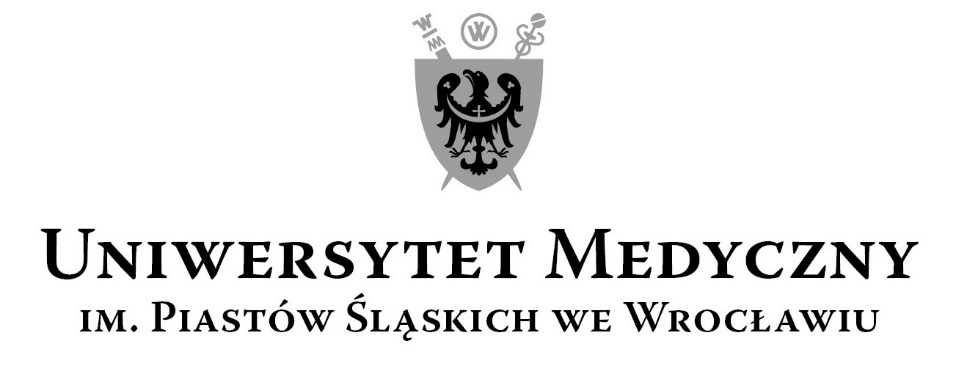 50-367 Wrocław, Wybrzeże L. Pasteura 1Zespół ds. Zamówień Publicznych UMWul. Marcinkowskiego 2-6, 50-368 Wrocławfaks 71 / 784-00-44e-mail: edyta.szyjkowska@umed.wroc.pl50-367 Wrocław, Wybrzeże L. Pasteura 1Zespół ds. Zamówień Publicznych UMWul. Marcinkowskiego 2-6, 50-368 Wrocławfaks 71 / 784-00-44e-mail: edyta.szyjkowska@umed.wroc.plLPKRYTERIAWAGA%Ilośćpkt.Sposób oceny: wzory, uzyskaneinformacje mające wpływ na ocenę1 Cena realizacji przedmiotu zamówienia 100100                  Najniższa cena oferty Ilość pkt.  = ------------------------------ x 100                  Cena oferty badanej   Zakres czynnościWzór Formularza ofertowego Wzór Wykazu usługWzór Oświadczenia w sprawie braku podstaw do wykluczenia i w sprawie spełnienia warunków udziału w postępowaniuWzór oświadczenia dotyczącego przynależności lub braku przynależności do grupy kapitałowej – nie załączać do oferty 	
Wykonawca przekaże to oświadczenie Zamawiającemu w ciągu 3 dni od publikacji na stronie Zamawiającego informacji z otwarcia ofert.Wzór umowy.L.p.Miejsce usługi, rodzaj powierzchniMiejsce usługi, rodzaj powierzchniMiejsce usługi, rodzaj powierzchniCzęstotliwość wykonaniaPowierzchnia
m2 lub szt.1.Powierzchnia:Powierzchnia:płytki ceramiczne 5 x w tygodniu125,482.Powierzchnia:Powierzchnia:posadzka betonowa polerowana 5 x w tygodniu602,273.Powierzchnia:Powierzchnia:posadzka przemysłowa betonowa 5 x w tygodniu15,544.Powierzchnia:Powierzchnia:posadzka przemysłowa betonowa  1 x na kwartał338,525.Powierzchnia:Powierzchnia:wykładzina dywanowa 5 x w tygodniu669,226.Powierzchnia:Powierzchnia:wykładzina PCV 1 x w tygodniu61,007.Powierzchnia:Powierzchnia:wykładzina PCV5 x w tygodniu257,008.Powierzchnia:Powierzchnia:wykładzina PCV akustyczna 5 x w tygodniu394,7710.Okna, drzwi szklane, ścianki szklane,  lustra weneckieOkna, drzwi szklane, ścianki szklane,  lustra weneckieokna 2 x w roku607,4611.Okna, drzwi szklane, ścianki szklane,  lustra weneckieOkna, drzwi szklane, ścianki szklane,  lustra weneckieścianki przeszklone wewnętrzne w boksach 1 x na kwartał107,0012.Okna, drzwi szklane, ścianki szklane,  lustra weneckieOkna, drzwi szklane, ścianki szklane,  lustra weneckieścianki szklane wewnętrzne ( w tym drzwi szklane ) 1 x na kwartał93,0013.Okna, drzwi szklane, ścianki szklane,  lustra weneckieOkna, drzwi szklane, ścianki szklane,  lustra weneckiedrzwi szklane wewnętrzne  1 x na kwartał12,4414.Okna, drzwi szklane, ścianki szklane,  lustra weneckieOkna, drzwi szklane, ścianki szklane,  lustra weneckiedrzwi zewnętrzne szklane dwudrzwiowe 2 x w roku16,7715.Okna, drzwi szklane, ścianki szklane,  lustra weneckieOkna, drzwi szklane, ścianki szklane,  lustra weneckielustra weneckie ( 5 tafli ) 1 x w miesiącu22,0016.DachyDachypowierzchnia dachów  (szklanych boksów)  1 x na kwartał124,0017.Umywalki  Umywalki  Umywalki  5 x w tygodniu3518.Muszle klozetowe Muszle klozetowe Muszle klozetowe 5 x w tygodniu1719.Pisuary Pisuary Pisuary 5 x w tygodniu720.Kabiny prysznicowe  Kabiny prysznicowe  Kabiny prysznicowe  5 x w tygodniu121.Windy - 2 szt.powierzchnia:podłoga 5 x w tygodniu6,4922.Windy - 2 szt.powierzchnia:powierzchnia ścian 5 x w tygodniu5,7823.Windy - 2 szt.powierzchnia:lustro 5 x w tygodniu2,8724.Posesjapowierzchnia:podjazdy 5 x w tygodniu99,0325.Posesjapowierzchnia:schody wejściowe 5 x w tygodniu144,39Lp.Nazwa przedmiotu zamówieniaCena netto PLNVATCena brutto PLNkol. 3+412345Cena realizacji przedmiotu zamówienia za jeden miesiąc ................... (dla stawki 23%)................( dla stawki 8% - posesje)RAZEM:.....................................23 i 8 %................... (dla stawki 23%)................( dla stawki 8% - posesje)RAZEM:..................................Cena realizacji przedmiotu zamówienia w całym okresie realizacji tj. w okresie od 02.05.2018 r. - 31.08.2020 r.(28 miesięcy).............................................(Cena netto PLN za jeden miesiąc x 28 miesięcy)23 i 8 %.............................................(Cena brutto PLN za jeden miesiąc x 28 miesięcy)Słownie brutto PLN……………………………………………………………………………..……………………………………………………………………………..……………………………………………………………………………..Lp.Przedmiot WartośćDaty wykonaniaPodmiot, na rzecz którego usługa była wykonana / jest wykonywana (nazwa, adres)